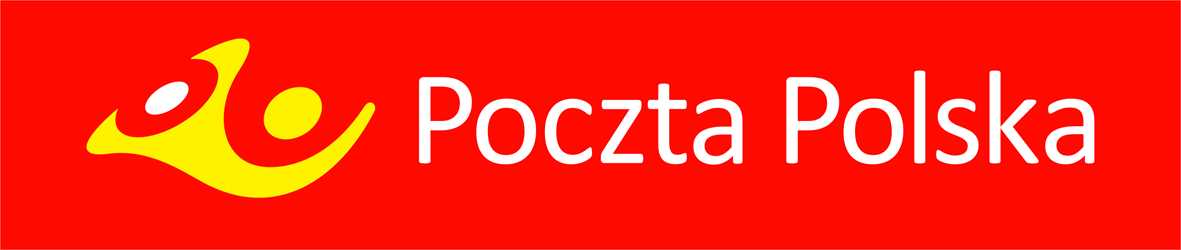 OGŁOSZENIE O SPRZEDAŻY NIERUCHOMOŚCI W TRYBIE PRZETARGUPrzetarg odbywa się na zasadach określonych Regulaminem postępowań na sprzedaż nieruchomości Poczty Polskiej S.A. (dalej: ,,Regulamin”) dostępnym na stronie internetowej http://nieruchomosci.poczta-polska.pl i w siedzibie Sprzedawcy oraz Prowadzącego Przetarg – informacje pod nr telefonu: (58) 32-66-225, kom. 502-012-367. Oferent zobowiązany jest do pisemnej akceptacji treści Regulaminu.Sprzedawca: POCZTA POLSKA S.A., 00-940 Warszawa, ul. Rodziny Hiszpańskich 8.Prowadzący przetarg: Poczta Polska S.A., Pionu Infrastruktury, Region Pionu Infrastruktury w Gdańsku, 80-940 Gdańsk, ul. Targ Rakowy 7/8, pokój 212.Przedmiot sprzedaży: Włocławek, ul. KrólewieckaPrawo użytkowania wieczystego części nieruchomości oznaczonej w ewidencji gruntów jako działka nr 6/2 o powierzchni , zabudowanej częścią budynku biurowego, stanowiącego w całości własność Orange Polska S.A., położonej we Włocławku przy ul. Królewieckiej, powiecie m. Włocławek, w województwie kujawsko – pomorskim, objętej księgą wieczystą nr WL1W/00039430/0 prowadzoną przez Sąd Rejonowy we Włocławku VI Wydział Ksiąg Wieczystych.Prowadzący przetarg informuje, że:W Miejscowym Planie Zagospodarowania Przestrzennego (Uchwała Nr IX/73/11 Rady Miasta Włocławek z dnia 09.05.2011r.), działka nr 6/2 KM 50 zlokalizowana we Włocławku przy ul. Królewieckiej znajduje się na terenie oznaczonym symbolem IV/22U o przeznaczeniu: podstawowym – usługi nieuciążliwe w tym z zakresu usług ogólnomiejskich i ponadlokalnych (urzędy, instytucje, biura, hotele itp.) wraz z koniecznym zapleczem gospodarczym, technicznym i miejscami postojowymi realizowanymi w postaci garaży wbudowanych lub miejsc postojowych na terenie; dopuszczalnym – usługi administracji, usługi łączności.(…) Adaptacja zabudowy z wyłączeniem zabudowy tymczasowej. Ponadto, zgodnie z ustaleniami planu przedmiotowa działka znajduje się w strefie B – ochrony historycznej struktury przestrzennej miasta Włocławka, wpisanej do Gminnej Ewidencji Zabytków oraz w granicy nieruchomości wpisanych do rejestru zabytków. Działka znajduje się obecnie w obszarze objętym projektem miejscowego planu zagospodarowania przestrzennego zgodnie z Uchwałą Nr IX/64/2019 Rady Miasta Włocławek z dnia 23.04.2019 r. w sprawie przystąpienia do sporządzenia miejscowego planu zagospodarowania przestrzennego miasta Włocławek dla obszaru położonego pomiędzy ulicą Chmielną, Aleją Chopina, ulicą Warszawską, Placem Wolności, ulicą 3 Maja, Starym Rynkiem, ulicą Św. Jana, brzegiem rzeki Wisły oraz położonego w rejonie ul. Ogniowej.Nieruchomość, zgodnie z przepisami prawa, podlega prawu pierwokupu, które może wykonać podmiot uprawniony.; sprzedaż  nieruchomości nastąpi na rzecz Nabywcy wyłonionego w przetargu w przypadku niezrealizowania prawa pierwokupu przez uprawniony podmiot.	Cena wywoławcza netto: 87 100,00 zł			Wadium: 8 710,00 zł(sprzedaż nieruchomości podlega opodatkowaniu 23% stawką podatku VAT).Cena wywoławcza stanowi Cenę wywoławczą, o której mowa w §1 ust. 2 pkt 2 Regulaminu.Wymagany okres, w którym oferta jest wiążąca: do czasu podpisania umowy przenoszącej własność nieruchomości w formie aktu notarialnego.Oferty można składać osobiście lub listownie do dnia 15.09.2020 r. do godziny 10.00 na adres Prowadzącego przetarg w zaklejonej kopercie, w sposób uniemożliwiający zapoznanie się ze złożona Ofertą przed jej otwarciem, z dopiskiem ,,Oferta Włocławek – nie otwierać do dnia 16.09.2020 r. do godz. 13:00”. Oferta oraz załączone do niej dokumenty należy złożyć w języku polskim. Za termin złożenia Oferty uważa się termin wpływu Oferty na adres Prowadzącego przetarg. Otwarcie Ofert jest jawne i nastąpi w dniu 16.09.2020r. o godzinie 13:00 w pokoju nr 212.Wadium wnoszone w pieniądzu powinno być wpłacone nie później niż do dnia 11.09.2020r., przy czym jako termin wpłaty rozumiany jest       termin uznania rachunku bankowego Poczty Polskiej S.A. kwotą Wadium.Wadium wnoszone w pieniądzu, w podanej wyżej kwocie należy wpłacić na rachunek bankowy: Bank Pocztowy S.A. w Bydgoszczy        nr konta: 85 1320 0019 0099 0718 2000 0025, z dopiskiem na przelewie w rubryce tytułem: „przetarg – Włocławek”.       UWAGA – wadium:złożone przez nabywcę zostanie zarachowane na poczet ceny nabycia,złożone przez oferentów, których oferty nie zostaną przyjęte, zostanie zwrócone w terminie 7 dni roboczych po dokonaniu wyboru oferty.7.      Nieruchomość można oglądać po uprzednim uzgodnieniu telefonicznym (kontakt: (58) 32-66-417, kom. 885-251-187 w dniach           01-04.09.2020r.Oferent zobowiązany jest do złożenia dokumentów wskazanych w §3 Regulaminu.W przypadku przystąpienia do przetargu osoby fizycznej, w tym reprezentującej osobę prawną, ma ona obowiązek złożenia pisemnego oświadczenia o wyrażeniu zgody na przetwarzanie danych osobowych dla potrzeb prowadzonego przetargu.W przypadku ustalenia, że kilku Oferentów zaoferowało te samą cenę, Przewodniczący Komisji informuje Oferentów o terminie i miejscu kontynuacji postępowania w formie aukcji. W przypadku obecności wszystkich Oferentów, którzy będą brali udział w aukcji, Przewodniczący Komisji kontynuuje postępowanie w formie aukcji w tym samym dniu.Oferent jest zobowiązany do zapoznania się ze stanem fizycznym i prawnym sprzedawanej nieruchomości oraz do złożenia, w przypadku przystąpienia do przetargu, pisemnego oświadczenia o zapoznaniu się ze stanem fizycznym i prawnym nieruchomości.W przypadku uchylania się przez wyłonionego Nabywcę od zawarcia umowy, Sprzedawca ma prawo do sądowego dochodzenia zawarcia umowy, zatrzymania wadium albo dochodzenia odszkodowania.Bliższe informacje o przedmiocie przetargu oraz procedurze przetargowej można uzyskać na stronie http://nieruchomosci.poczta-polska.pl oraz pod numerami telefonów: (58) 32-66-417, kom. 885-251-187.Sprzedawca zastrzega sobie prawo do zmiany treści ogłoszenia i warunków przetargu.W każdym czasie przed rozstrzygnięciem przetargu, w szczególności w przypadku naruszenia postanowień Regulaminu, Sprzedawca może odstąpić od rozstrzygnięcia przetargu lub unieważnić przetarg bez podania przyczyny.Warunkiem podpisania umowy sprzedaży nieruchomości będzie uzyskanie przez Sprzedającego odpowiednich zgód korporacyjnych.Oferent zobowiązany jest do złożenia oświadczenia, iż w przypadku zamknięcia przetargu i wyboru jego oferty, a następnie niewyrażenia odpowiedniej zgody korporacyjnej, nie będzie wnosił żadnych roszczeń do Sprzedawcy związanych z nie zawarciem umowy sprzedaży.Do zaoferowanej ceny doliczony zostanie należny podatek VAT, o ile wynika to z obowiązujących przepisów prawa.